Фамилия, имя:  Гарбач Эвелина  Дата рождения: 09.12.2010 г.Учреждение образования: ГУО «Новосёлковский учебно-педагогический   комплекс детский сад - средняя школа Несвижского района»Класс:  4Регион, город/ район: Несвижский район, а. г. Старые НовосёлкиНазвание работы: «Вторая жизнь мыла»Работа выполнена индивидуальноРуководитель работы:  Шубская Елена ИосифовнаСекция: естествознание (неживая природа)Подпись руководителя работы __________ ___________2020 г.		ОглавлениеВведение											3Описание исследовательской работы						3Полученные результаты								34.  Анализ результатов и выводы							65.  Приложения										9                                                       Введение	Все мы пользуемся мылом. Но оно быстро заканчивается, особенно в нашей большой семье. Когда остается совсем маленький кусочек, пользоваться им неудобно, а выбросить жалко. Вот и накапливаются такие кусочки мыла. Мне стало интересно, а можно ли их применить еще для чего-нибудь?	Гипотеза: я предположила, что остатки мыла можно использовать повторно для различных хозяйственных нужд.	Цель моей работы – узнать, где и как можно использовать мыло не по прямому назначению.	Для достижения цели были поставлены следующие задачи:- выяснить, какими свойствами обладает мыло;- узнать, для каких целей можно использовать мыло в хозяйстве;- применить полученные знания на практике.           Для ответа на свои вопросы я изучила литературу и интернет по данной теме, провела эксперимент с мыльными пузырями, поэкспериментировала со стиркой белья в мыльном растворе, изготовила раствор для дезинфекции комнатных растений, изготовила три вида качественного и полезного домашнего мыла, попробовала мыло в качестве карандаша и клейстера.Описание исследовательской работы          Из литературы и интернета я узнала, что мыло бывает туалетное, специальное, детское, хозяйственное.           Самое безопасное – детское и хозяйственное, потому что они содержат минимум химических добавок. Кроме того, хозяйственное мыло обладает антибактериальными свойствами. Основой для производства мыла являются жирные кислоты, выделяемые из смеси животных и растительных жиров («жировой набор»), который представляет собой основную часть рецептуры мыла. Это позволяет мылу выступать в роли клея и герметика. Полученные результатыПосле изучения литературы  я решила самостоятельно исследовать мыло. Для моих экспериментов я попросила маму собрать остатки мыла.У меня есть маленькая сестренка, которая очень любит играть с мыльными пузырями. Но, к сожалению, пузыри быстро заканчиваются, поэтому я решила их изготовить из остатков мыла. Опыт 1.Для приготовления мыльных пузырей мне понадобилось мыло с наименьшим количеством добавок – я использовала детское.  Чем более чистое мыло, тем лучший результат может получиться. Также необходимо использовать вещества, уплотняющие воду. Я использовала сахар, который растворила в тёплой воде. Это позволило мыльным пузырям стать более прочными. Я была очень удивлена результатам. Вывод: мыльные пузыри можно изготовить самостоятельно дома.       Дома у нас много детей, поэтому маме приходится постоянно застирывать детские вещи. Особенно сложно отстирывать носки и колготки. Я подумала, что эти вещи будут гораздо легче отстирываться, если их предварительно замочить в концентрированном мыльном растворе.  Опыт 2. Для приготовления раствора для замачивания белья я взяла хозяйственное мыло. Натерла мыло на крупной терке, добавила ½ часть хозяйственной соды и ½ часть буры. Замачивание белья в таком растворе позволило существенно облегчить  процесс стирки и улучшить ее качество. Я пришла к выводу, что хозяйственное мыло отлично отстирывает практически любые пятна, даже мазут, пятна  масляной краски.   В моей комнате есть растение, которое стало болеть и сбрасывать листья. Из литературы я узнала, что хозяйственное мыло обладает дезинфицирующими свойствами, но при этом экологически чистое, в отличие от химических препаратов. Поэтому на основе хозяйственного мыла я приготовила раствор для дезинфекции своего цветка. Кроме этого, мама мне сказала, что таким раствором можно обрабатывать растения на грядках.Опыт 3. Для приготовления раствора необходимо в литре воды растворить ½  стакана натертой стружки, хорошо взболтать до образования густой пены. Затем именно пеной обработать листья растений. Душистое туалетное мыло не подойдет для борьбы с вредителями – своим запахом оно, наоборот, может их привлечь.Вывод: я пришла к выводу, что если регулярно обрабатывать растения с помощью мыльного раствора, они будут дольше оставаться здоровыми и цветущими.В магазине сувениров я увидела необычное мыло. Мне стало интересно, как его изготовить. Оказывается, такое оригинальное и полезное мыло тоже можно изготовить дома из остатков. Я изготовила три вида мыла, добавив туда полезные натуральные ингредиенты.Опыт 4. Мне захотелось попробовать изготовить мыло в домашних условиях. Я узнала, что существует несколько способов приготовления мыла: мыло из детского мыла; мыло из специальной мыльной основы; мыло с нуля. Я решила приготовить мыло из мыльной основы. Я взяла мыльную основу и растопила её в микроволновке. Затем несколько минут помешивала, пока основа  не растворилось. В  растопленную основу я добавила морскую соль и несколько капель календулы и краситель. Горячую массу разлила по смазанным растительным маслом формочкам. Через несколько часов мыло застыло, но постоять перед употреблением оно должно еще дня 2. Я пришла к выводу, что изготовление мыла в домашних условиях возможно. Оно имеет привлекательный внешний вид, обладает очень приятным ароматом.В школе я увидела, как техработники оклеивают окна бумагой, при этом смазывая ее мылом. Я тоже решила попробовать этот способ. Опыт 5. Для оклейки окон мне понадобились полоски белой бумаги и мыльный раствор. При высыхании белая бумага становится не видна , что сохраняет эстетичный вид окна. Мыло одновременно служит и клеем, и герметикам, не пропускает ветер и холод. У этого метода один недостаток – при резком перепаде температур полоски могут отклеиться. И я пришла к выводу, что мыло обладает клеящими свойствами, с его помощью можно заклеить окна.                                      Анализ результатов и выводы	В ходе работы я выяснила, что мыло можно применить для очень многих полезных целей, причем не нужно тратиться на новое мыло, для этого подойдут именно остатки, которые есть в каждом доме, что существенно может сэкономить семейный бюджет.  Самым качественным и полезным является натуральное мыло с наименьшим количеством добавок – детское и хозяйственное. Таким образом, моя гипотеза подтвердилась.                                                                                                              Опыт 1Изготовление мыльных пузырей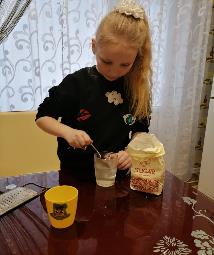 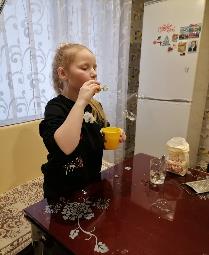 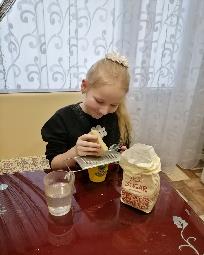 Опыт 2Мыльный раствор                                                  для замачивания белья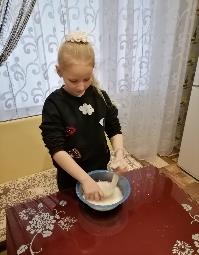 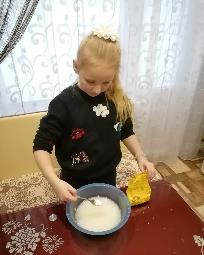 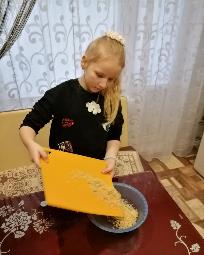 Опыт 3Спасаем цветы мыльным раствором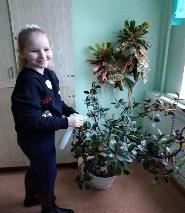 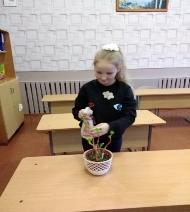 Опыт 4Необычное мыло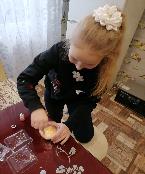 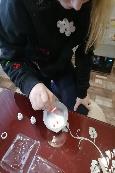 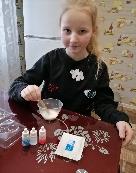 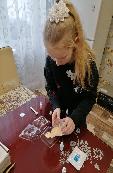 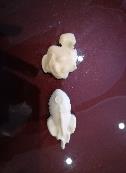 Опыт 4Опыт 5                   Оклейка окон мылом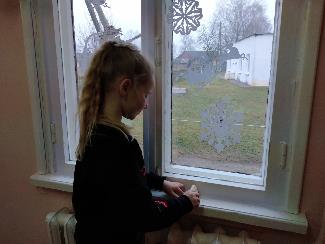 Обзор литературы по теме исследования         В ходе исследования были использованы следующие источники:1.Большая детская энциклопедия – Росмэн, .;2. Корнилова, В. Декоративное мыло. Техника, приемы, изделия / В. Корнилова. – Минск : 2010. – 112 с.3. Мешкова, Е. Мыло своими руками / Е. Мешкова. – Минск :  2010. – 4.https://ru.wikipedia.org